                          الســـيرة الــذاتيـــة 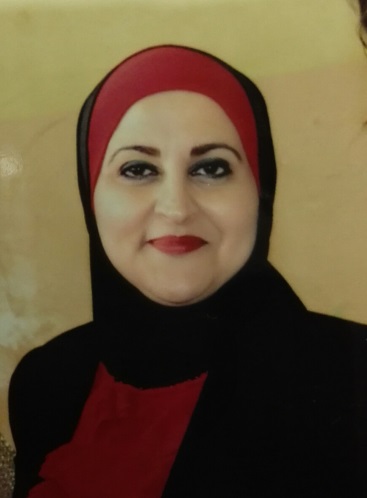 الاســــــــــــم   :    أ.م. د.ميساء نديم احمد محمد محل وتاريخ الولادة  : بغداد23/7/1968الحالة الزوجية : مطلقةعـــــدد الأولاد  :    2الديـــــــــــانة   :  مسلمهالتـخـصــص    : طرائق تدريس.الوظيفة     :   تدريسيهالدرجة العلمية :  أستاذ مساعد عنوان العمل   :    كليه التربيه  البدنية وعلوم الرياضة  للبنات /جامعه بغدادالهاتف النقال  :   07505352161البريد الالكتروني : Dr.maysaanadeem23@yahoo.comالمؤهلات العلمية : بكلوريوس / جامعة بغداد – كلية التربية الرياضية للبنات – 1993 .ماجستير طرائق تدريس- جمناستك إيقاعي / بعنوان "تاثير منهج تعليمي مقترح للتربية الحركية على الصفات الحركية و الاداء في الجمناستك الايقاعي بحث تجريبي على تلميذات الصف الثالث الابتدائي / جامعة بغداد – كلية التربية الرياضية للبنات – 4\8\2004.دكتوراه  طرائق تدريس- جمناستك إيقاعي /  بعنوان استراتيجية التعليم الذاتي باستخدام الوسائط فائقة التداخل (الهيبرميديا) و اثرها في تعلم و احتفاظ بعض المضارات الأساسية في الجمناستك الايقاعي / جامعة بغداد – كلية التربية الرياضية للبنات – 21\7\2010.الوظائف التي شغلتها : مدربة العاب في جامعة بغداد – كلية التربية الرياضية للبنات منذ 20\4\1994 الى 4\8\2004. مدرس مساعد في جامعة بغداد – كلية التربية الرياضية للبنات منذ 9\12\2004 الى 21\7\2010 .مدرس في جامعة بغداد – كلية التربية الرياضية للبنات منذ 21\7\2010 الى 29\6\2016 .أستاذ مساعد في جامعة بغداد – كلية التربية الرياضية للبنات منذ 29\6\ 2016 لحد الان.المقررات الدراسية التي قمت بتدريسها :الجمناستك الفني لطلبة الدراسات الاولية جميع المراحل.طرائق تدريس لطلبة الدراسات الاولية جميع المراحل.الجمناستك الايقاعي لطلبة الدراسات الاولية جميع المراحل.السباحةالبحوث المنشوره:بحث بعنوان "الوعي بتكنولوجيا المعلومات و علاقته بالكفاءة العلمية وفق معايير الجودة لمدرسات التربية الرياضية للبنات"2011.بحث بعنوان " دراسة تحليلية للواقع الاداري لتدريسي التربية الرياضية و كفاءتهم وفق معايير الجودة و ضمان الاعتمادي"2011.بحث بعنوان " تاثير المنهج المتبع في اداء التشكيلة الحركية باستخدام الطوق وفقا للجانب المسيطر للدماغ" 2014.بحث بعنوان "تاثير التعلم المساند في تحسين اداء بعض المهارات الاساسية بالشخص في الجمناستك الايقاعي"2014.بحث بعنوان "اثر المعرفة بتكنولوجيا طرائق التدريس و علاقتة بالتحصيل العلمي لدى مطبقات درس التربية الرياضية"2016.بحث بعنوان "اثر استراتيجية مخطط البيت الدائري لتطوير القدرات الحركية وفقا لدقة الارسال في الكرة الطائرة"2017.بحث بعنوان "القيم الادارية لمدراء المدارس المهنية و علاقته باتخاذ القرار و مستوى الرضا عن جودة العمل في المؤسسات التعليمية في بغداد" 2017.الاشراف ومناقشة الاطاريح والرسائل:عضو لجنة مناقشة طالبة ماجستير"ملاذ حيدر احمد" في جامعة بغداد – كلية التربية البدنية وعلوم الرياضة للبنات/ 2016.عضو لجنة مناقشة طالبة ماجستير" تقى محمد حسن سلمان" في جامعة بغداد – كلية التربية البدنية و علوم  الرياضية للبنات/ 2017.عضو لجنة مناقشة طالبة ماجستير" ازهار خالد مسير" في الجامعة المستنصرية – كلية التربية البدنية و علوم الرياضة/ 2018.تقيييم أطاريح ورسائل وبحوث:تقييم عدة بحوث لعدة سنوات في جامعة بغداد – كلية التربية البدنية وعلوم الرياضة للبنات.المؤتمرات والندوات العلمية العلمية والورش  والاحتفالات التي شاركت بها:مشاركة في المؤتمرات العلمية في الدول العربية (الأردن و مصر) والمؤتمرات المحلية في الجامعات (البصرة و الموصل و بغداد و بابل و المستنصرية و الاسراء ).مشاركة في ندوات لجامعات عديدة  كمحاضر و حضور.مشاركة في ورش لجامعات عديدة  كمحاضر و حضور.اللجان العلمية داخل وخارج الكلية:عضو لجنة امتحانية في جامعة بغداد – كلية التربية الرياضية للبنات. عضو لجنة علمية في جامعة بغداد – كلية التربية الرياضية للبنات.عضو لجنة التشريفات لعقد المؤتمر الاول للبحث العلمي في جامعة بغداد – كلية التربية الرياضية للبنات/ 2012.عضو لجنة الية التعاون في جامعة بغداد – كلية التربية الرياضية للبنات.عضو لجنة التطبيق الميداني جامعة بغداد – كلية التربية الرياضية للبنات.عضو لجنة الاختبارات و القبول في جامعة بغداد – كلية التربية الرياضية للبنات لعدة سنوات.عضو في احدى لجان المخيم الكشفي في جامعة بغداد – كلية التربية الرياضية للبنات.عضو في لجان مناقشة البحوث لطلبة الدراسات الاولية للمرحلة الرابعة في جامعة بغداد – كلية التربية الرياضية للبنات/ عضو لجنة في احتفالية يوم اليتيم و مهرجان الكلية السنوي في جامعة بغداد – كلية التربية الرياضية للبناتعضو لجنة تهيئة ملف تقييم الكلية في جامعة بغداد – كلية التربية الرياضية للبنات/ 2017.عضو لجنة مناقشة طالبة ماجستير في جامعة بغداد – كلية التربية البدنية وعلوم الرياضة للبنات/ 2016.عضو لجنة مناقشة طالبة ماجستير في جامعة بغداد – كلية التربية البدنية و علوم  الرياضية للبنات/ 2017.عضو لجنة مناقشة طالبة ماجستير في جامعة بغداد – كلية التربية البدنية و علوم الرياضة للبنات/ 2018.عضو لجنة مناقشة طالبة ماجستير في الجامعة المستنصرية – كلية التربية البدنية و علوم الرياضة/ 2018.عضو لجنة علمية لاقرار عنوان بحث طلاب دكتوراه  في جامعة ديالى – كلية التربية الاساسية قسم التربية الرياضة/ 2011.عضو لجنة علمية لاقرار عنوان بحث طالب ماجستير  في جامعة واسط -  كلية التربية البدنية و علوم الرياضة/ 2018.كتب الشكر والتقدير :شكر وتقدير /  من عميد كلية التربية الرياضية للبنات / عدد (2) -1996.شكر وتقدير /  من عميد كلية التربية الرياضية للبنات / عدد (3) -2001.شكر وتقدير /  من عميدة كلية التربية الرياضية للبنات/ عدد (3) -2005.شكر وتقدير /  من عميدة كلية التربية الرياضية للبنات -2009.شكر وتقدير /  من عميدة كلية التربية الرياضية للبنات -2010 .شكر وتقدير /  من وزير التعليم العالي و البحث العلمي -2010.شكر وتقدير /  من عميدة كلية التربية الرياضية للبنات / عدد (4) -2011.شكر وتقدير /  من عميدة كلية التربية الرياضية للبنات / عدد (1) -2012.شكر وتقدير /  من منظمة المراة و المستقبل العراقية / عدد (1) -2014.شكر وتقدير /  من عميدة كلية التربية الرياضية للبنات / عدد (1) -2016.شكر وتقدير /  من عميدة كلية التربية الرياضية للبنات / عدد (5) -2017.شكر وتقدير /  من عميدة كلية التربية الرياضية للبنات / عدد (1) -2018.نشاطات اخرى :زيارة دار الايتام و المسنيين.زيارة مستشفى الاسكان للاطفال.اقامة معرض الكتاب.مشاركة في توزيع الهدايا على الجيش العراقي. 